Технологическая карта урока ФИО учителяКоршунова Лариса АлексеевнаКласс 1 «А»      УМК «ШКОЛА РОССИИ» (Плешаков А.А)Предмет Окружающий мирТема Почему радуга разноцветная?Тип урокаИзучение нового материала Цель Познакомить детей с цветами радуги, их последовательностью*Планируемые результаты Структура технологической картыПриложение 1ТестУ каждого ученика – полоска бумаги с кружочками (бусы).Учитель задаёт вопросы, ученики самостоятельно отвечают“да – нет”;Проведение теста.Ответ “да” – кружок закрашивается в зелёный цвет;Ответ “нет” – кружок закрашивается в красный цвет.Вопрос 1. У радуги 7 цветов?Вопрос 2. Все цвета расположены в определённом порядке?Вопрос 3. В радуге есть коричневый цвет?Вопрос 4. Строители радуги – солнце и дождь?Приложение 2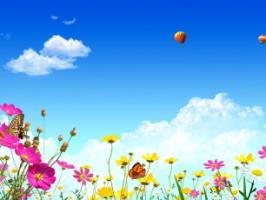 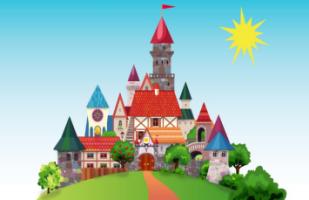 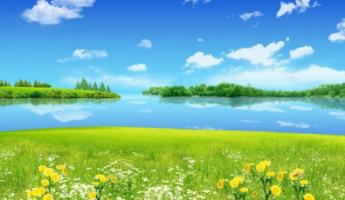 Предметные знания, предметные действияУУДУУДУУДУУДПредметные знания, предметные действияРегулятивныеПознавательныеКоммуникативныеЛичностныеПредметные:определяет, как образуется радуга, называет цвета радуги по своим наблюдениям и рисунку учебника, запоминает последовательность цветов радуги, отображает последовательность цветов радуги с помощью цветных полосок, находит ответы на вопросы, используя учебник, свой жизненный опыт и информацию, полученную на уроке.Организовывает свое рабочее местоОпределяет план выполнения заданий под руководством учителяОценивает результаты своей работыОпределяет цель выполнения заданий на уроке Ориентируется в учебнике.Отвечает на вопросы учителя.Пересказывает прочитанное или прослушанное.Определяет тему.Находит нужную информацию в учебникеСравнивает предметы и объекты.Группирует предметы, объекты на основе существенных признаков.Участвует в диалоге.Отвечает на вопросы учителя и товарищей.Соблюдает простейшие нормы речевого этикета.Слушает и понимает речь других.Работает в паре и группе.Дает объективную самооценку.Имеет представление о нравственных нормах.Мотивирует свою деятельность.**Названиеэтапа урокаЗадача, которая должна бытьрешена (в рамках достижения планируемых результатов урока)Формы организации деятельности учащихсяДействия учителя по организации деятельности учащихсяДействия учащихся (предметные, познавательные,регулятивные)Результат взаимодействия учителя и учащихся по достижению планируемых результатов урокаДиагностикадостижения планируемых результатов урока1Мотивация к учебной деятельностиСоздать условия для включения в учебно-познавательную деятельность.СлушаниеСоздает психологический настрой.Осознанно входят в пространство учебной деятельности.Организовывает свое рабочее местоМотивация обученияНаблюдение2Актуализация знанийи постановка учебной проблемыАктуализировать знания обучающихся, необходимые для открытия новых знанийРабота в парах.Диалог. ПрезентацияСоздание проблемной ситуации.Через подводящий диалог инициирует формулирование учащимися темы урока и постановку учебных задач.Используя приём «яркое пятно» (стихотворение), создаёт ситуацию для выявления знаний-незнаний учащихся о природном явлении – радуга-Закройте глазки.-Послушайте звуки?(Сверчок, шум ветра, дождя).– Однажды Муравей-Вопросик попал под сильный дождь и спрятался под листочком. А когда дождь почти закончился, появилось солнце. Счастливый Муравьишка посмотрел вокруг и вдруг на небе он заметил чудо -Какое?Отгадайте загадку:Что за чудо-красота!
Расписные ворота
Показались на пути.
В них ни въехать, ни войти?– Что появилось на небе? (Радуга.)(На доске по ходу рассказа учителя появляются картинки: Муравьишка, дождь, солнце, радуга.)Включение каждого обучающегося в процесс обучения и развития.Определяет план выполнения заданий под руководством учителяВысказывают предположение, проговаривая тему урока Участвует в диалогеОтвечает на вопросы учителя и товарищейСлушает и понимает речь другихПринятие учебной задачи.Осознание того, в чем именно состоит недостаточность их знаний, умений или способностей.Наблюдение Актуализация знанийи постановка учебной проблемыАктуализировать знания обучающихся, необходимые для открытия новых знанийРабота в парах.Диалог. ПрезентацияСоздание проблемной ситуации.Через подводящий диалог инициирует формулирование учащимися темы урока и постановку учебных задач.Используя приём «яркое пятно» (стихотворение), создаёт ситуацию для выявления знаний-незнаний учащихся о природном явлении – радуга-Закройте глазки.-Послушайте звуки?(Сверчок, шум ветра, дождя).– Однажды Муравей-Вопросик попал под сильный дождь и спрятался под листочком. А когда дождь почти закончился, появилось солнце. Счастливый Муравьишка посмотрел вокруг и вдруг на небе он заметил чудо -Какое?Отгадайте загадку:Что за чудо-красота!
Расписные ворота
Показались на пути.
В них ни въехать, ни войти?– Что появилось на небе? (Радуга.)(На доске по ходу рассказа учителя появляются картинки: Муравьишка, дождь, солнце, радуга.)Включение каждого обучающегося в процесс обучения и развития.Определяет план выполнения заданий под руководством учителяВысказывают предположение, проговаривая тему урока Участвует в диалогеОтвечает на вопросы учителя и товарищейСлушает и понимает речь другихПринятие учебной задачи.Осознание того, в чем именно состоит недостаточность их знаний, умений или способностей.Наблюдение 3Совместное открытие новых знанийОрганизовать работу по усвоению обучающимися новых знаний.Организовывать диалог, позволяющего выявить связи между изученными и новыми знаниямиДиалогПрезентация Беседа учителяРабота над новыми понятиямиПосмотрите     презентацию, совершите путешествие с его героямии найдите ответ на вопрос "Почему радуга разноцветная?"Слайдовая презентация - Все ли слова понятны?- Да, сложные были слова, но вы смогли найти ответ на поставленный вопрос ?-На что попадают в небе солнечные лучи?  (На капельки дождя)-Что происходит с солнечными лучами? (Распадаются на разноцветные лучики.) -Что при этом образуется? (Радуга).-Кто главный “художник” в природе? Находит ответы на вопросы, используя учебник, свой жизненный опыт и информацию.Ориентируется в учебнике: Высказывают предположение, проговаривая тему урока Участвует в диалогеОтвечает на вопросы учителя и товарищейПринятие новых знанийНаблюдениеВзаимопроверкаУстные ответы4Первичное закрепление.Организовать работу с использованием приобретенных знаний в практической ситуации.Организоватьусвоение учениками нового.Зафиксировать новое содержание урокаНаблюдениеБеседаСлушаниеРабота по учебнику с.41Чтение объяснения Мудрой  Черепахи- Посмотрите на картинку на с.41- Что делают Черепаха и Муравьишка? (поливают)- Как думаете, что они хотят получить? (радугу)- Может у них получиться радуга?-Почему? (Солнечные лучи пройдут через капли воды и получится радуга.)- Где еще можем мы наблюдать маленькие “радуги” в жизни, вокруг себя? (Брызги фонтана, мыльныепузыри, искорки снега сверкают на солнце в морозный день) - Кто знает, из каких цветов состоит радуга? (высказывания детей)- В радуге 7 цветов и все они всегда расположены в одном порядке.- Ребята, а у меня ещё к вам вопрос:«Как запомнить цвета по порядку и очень быстро?»– Чтобы запомнить цвета радуги, люди придумали такую фразу – подсказку:“Каждый Охотник Желает Знать, Где Сидит Фазан.”– По первым буквам слов и запоминаются цвета (на доске постепенно появляются – цветные слова).Определяет, как образуется радуга, называет цвета радуги по своим наблюдениямУчаствует в диалогеОтвечает на вопросы учителя и товарищейСлушает и понимает речь другихНаблюдениеВзаимопроверка.5Самостоятельная работа с самопроверкой по эталону;Проверить степень усвоения знанийРабота с информацией учебника с. 15Тест(приложение 1)ПроектУчит работать с информацией.Организует проверку: создает (по возможности) ситуацию успеха для каждого ребенка;Работа в тетради с. 27, №2 - Что надо сделать?-Разукрасьте шарики, а подсказка на доске.-Оцените работу.(взаимопроверка)Выбор проекта, обоснование.– Чтобы закрепить порядок цветов в радуге, предлагаю создать веселую радугу.б) Выбор материалов и инструментов.– Давайте подумаем из чего можно сделать радугу? (Карандаш, пластилин, акварель, цветная бумага.)в) Планирование проекта.– Работать будем в группах. У каждой группы картинка.(картинки- город, луг, река) Создайте свою радугу. Сколько дуг будет у вашей радуги? (7)Учитель (читает стихотворение).На лугу построил кто-то.
Постарался мастер тот,
Взял он красок для ворот 
Не одну, не две, не три –
Целых семь, ты посмотри. 
Как ворота эти звать? (Радуга.)– Можешь их нарисовать? (Да.)г) Практическая работа.(самостоятельно строят  радугу)д) Защита проекта.– У кого же получилась самая настоящая радуга?  Оцените работу каждой группы(Свою радугу дети вывешивают на доску)Слово «радуга» похоже на слово «радость». И в самом деле, радостно бывает, когда вдруг на небе возникает удивительно красивая дуга. «Райская дуга» называли её в старину и верили, что она приносит счастье. С тех пор так и зовут - радуга.Запоминает последовательность цветов радуги, отображает последовательность цветов радуги с помощью цветных полосокОпределяет план выполнения заданий под руководством учителяВысказывают предположение, проговаривая тему урока Участвует в диалогеИмеет представление о нравственных нормахМотивирует свою деятельностьУмение работать в парах.Контроль и оценка знанийУмение работать в группах.Самостоятельное оценивание правильности ответов 6Рефлексия УД на урокеЗафиксировать новое содержание урока;Организовать рефлексию и самооценку учениками собственной учебной деятельности Фронтальная работаПроведение теста. У каждого ученика – полоска бумаги с кружочками (бусы).Учитель задаёт вопросы, ученики самостоятельно отвечают “да – нет”;Ответ “да” – кружок закрашивается в зелёный цвет;Ответ “нет” – кружок закрашивается в красный цвет.Вопрос 1. У радуги 7 цветов?Вопрос 2. Все цвета расположены в определённом порядке?Вопрос 3. В радуге есть коричневый цвет?Вопрос 4. Строители радуги – солнце и дождь? (Проверка по ключу на доске)Узнали почему радуга разноцветная?- Как и когда появляется радуга.-Где можно использовать знания и умения, полученные сегодня на уроке?В дополнительной литературе или в Интернете, с помощью взрослых найдите другие сведения о радуге.-На лесенке достижений покажите, как вы усвоили новый материалСоотносит поставленную цель и конечный результат своей работы на уроке. Высказывают предположение, проговаривая тему урока Слушает и понимает речь другихУчаствует в диалогеДает объективную самооценкуМотивирует свою деятельность Самооценка (адекватное оценивание результатов своего труда).Наблюдение, Самооценка.